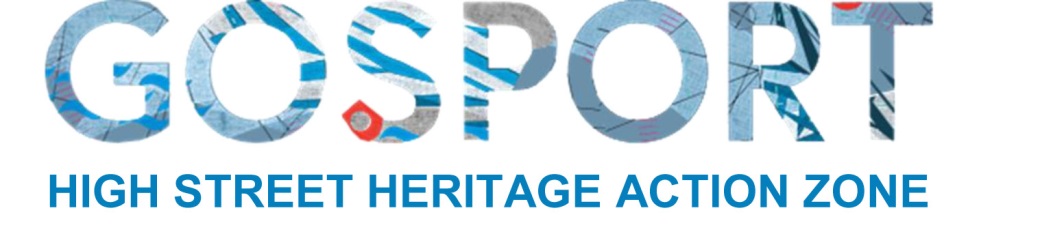 INVITATION TO QUOTE PUBLISH DATE: 30 NOVEMBER 2022HAND-PAINTED SIGNAGE – PHASE TWORESPONSE DEADLINE: 12 NOON 21 DECEMBER 2022CONTENTS AND INTRODUCTION Contents of this ITQThis Invitation to Quote (ITQ) comprises this main ITQ document together with:Quotation Response DocumentSchedule 1 – Form of QuoteSchedule 2 – Commercially Sensitive Information GBC Services Contract DraftIntroduction Gosport Borough Council (GBC) has secured funding from Historic England to help regenerate the High Street and Stoke Road Conservation Areas through its High Street Heritage Action Zone initiative. The funding is being used to support sustainable economic and cultural growth and make the town centre an attractive and engaging place to live, work, visit and invest. One of the ways in which we are doing this is by improving investing in strengthening the historic qualities and character of the buildings which contribute to these areas.  A review of the two Conservation Areas is currently underway and is running in parallel to a number of related initiatives including a grants programme to improve historic shopfronts, work to understand and celebrate the High Street’s many alleyways and finding new uses for redundant retail units. As part of this programme we want to encourage greater understanding and adoption by shopkeepers and business owners of traditional shop signage – hand-painted above doors, on windows and hanging signage.2	PROJECT SUMMARY 2.1	Context Hand-painted signage is a very traditional form of writing and advertising that goes back centuries but remains very popular despite the mass use of vinyl and other graphic signage. There are a lot of reasons signwriting the traditional way can be ideal even in the modern sign era. Many varieties of businesses use signwriting but in a more modern way, for instance you may have a modern branding designed by a graphic designer or architect, but a sign-writer is able to produce that same logo or ‘font’ onto a variety of surfaces. Hand-painted shop signs are able to be adjusted on site as sign-writers have the ability to know how to rectify ‘negative space’ around words to best fill spaces, but not over fill spaces, so the branding and wording is in the best possible layout and look to draw the attention of passing custom. Hand-painted signage can also help strengthen the character of shops and businesses within Conservation Areas such as Gosport High Street and Stoke Road.2.2	Hand-painted Signage Existing shop signage in the High Street and Stoke Road Conservation Areas is a generally very corporate and / or generic with few if any examples of traditional hand painted signs and the overwhelming use of pre-printed acrylic and vinyl materials does little to emphasise the character of the area’s historic properties. There is then significant potential to raise the profile of the value of traditional hand painted signs and decorative hanging. Both are a positive way of displaying shop name in a way which is clearly visible to pedestrians as they walk along the high street and we want to encourage more use of these traditional media in Gosport town centre.A pilot project delivered in August/September 2022 showcased hand-painted signage at a small selection of shops on North Cross Street in the High Street Conservation Area. In addition to contributing to the enhancement of the participating shops and wider Conservation Area, the pilot demonstrated a strong level of interest among other neighbouring shop keepers to also adopt hand-painted signage. This project now seeks to meet the demand generated amongst local shopkeepers and business owners by the pilot scheme to adopt hand-painted signage and in doing so, contribute to the overall enhancement of the character of the High Street and Stoke Road Conservation Areas and support this historic craft.3	SCOPE AND SPECIFICATION3.1	ScopeWe are now inviting you to quote to deliver a project that will build on the pilot scheme to raise the profile and use of traditional shop signage and installing signage in a minimum of 5 participating shops. It will require:the project team includes a qualified architect with conservation experience;on site analysis; identification of suitable shopsproduction of proposals and agreement for new shop sign designsemployment of sign writer or/and an artist; arrange necessary permissions; prepare the existing shopfront for the new installation; prepare advert for a celebratory event; set up and monitor the event; record and publish event material via social media and provide material for the HSHAZ website;articulate and advocate to local shop owners the value of hand-painted signage within the context of the High Street and Stoke Road Conservation Areas  3.2	SpecificationThe following project components must be completed as part of the commission: Identification of minimum of 5 candidate shops within the High Street and/or Stoke Road Conservation Areas for participation;Engage sign writer or/and an artist to produce proposals for a minimum of 5 new shop sign designs;Prepare the existing shopfronts for the new installations and arrange necessary permissions;Organise, advertise and deliver a ‘Shop Signage’ community event on the high Street;Record and publish event material via social media and provide material for the HSHAZ website.The commission must be completed by 31 March 2023.4	INSURANCEThe successful Respondent will maintain the following insurance cover for the duration of the commission and provide evidence of cover to the Council at any time when requested by the GBC.Appropriate COVID-19 guidelines must be adhered to for the duration of the work.5	TIMETABLEThe key dates for this procurement are as follows:Any changes to the procurement timetable shall be notified to all Respondents as soon as practicable.6	INSTRUCTIONS ON COMPLETING THE QUOTE6.1 	Submitting a QuoteQuotes must be uploaded via the South East Business Portal also known as Proactis. The link to the portal is: https://sebp.due-north.com/Your Quote must include:Completed ITQ response document Completed Schedule 1 – Commercially Sensitive InformationSchedule 2 – Form of QuoteQuotes must be submitted in the manner prescribed in this document, no later than the deadline set out in the timetable above.Any Quote received after the deadline shall not be opened or considered. GBC may, however, in its own absolute discretion extend the deadline and in such circumstances the GBC will notify all Respondents of any change.Any questions relating to this ITQ must be raised only as a clarification via the messaging function on the South East Business Portal/Proactis (link above). GBC will not enter into exclusive discussions regarding the requirements of this ITQ with potential providers.To ensure a transparent and consistent approach all clarifications statements will be made available to all providers apart from where commercial sensitivity exists. Clarifications in relation to this ITQ must be raised within the timescales provided. Respondents are required to respond to requests for clarification as requested and no later than within 3 working days. If in the opinion of GBC the Respondent fails to provide an adequate response to one or more points of clarification, the Respondent may be excluded from progressing further in the process.GBC reserve the right to decline to make an award for the service requirements, or to abandon or cancel the ITQ process. GBC will not be responsible for any costs or expenses incurred as a result of following this course of action.Any costs incurred by the Respondent in responding to this ITQ or in support of activities associated with the response to this opportunity are to be borne by themselves and are not reimbursable by GBC.6.2	FormalitiesThe following requirements must be adhered to when submit Qing Quotes:A detailed timeline and milestones for the completion of the work must be includedA table of Consultants individual time to be spent on the project, day rate and overall cost must be providedThe Quote must be in English and drafted in accordance with the drafting guidance set out in this ITQ.The Quote must only include what is requested in this ITQ and submitted using the ITQ response documentThe Quote must be clear, concise and complete. GBC reserves the right to mark a Respondent down or exclude them from the procurement if its Quote contains any ambiguities, caveats or lacks clarity. Respondents should submit only such information as is necessary to respond effectively to this ITQ. Quotes will be evaluated on the basis of information submitted by the Deadline.The Respondent must download, complete and include a duly executed Form of Quote (Schedule 3)Where the Respondent is a company, the Quote must be signed by a duly authorised representative of that company. Where the Respondent is a consortium, the Quote must be signed by the lead authorised representative of the consortium, which organisation shall be responsible for the performance of the Contract. In the case of a partnership, all the partners should sign or, alternatively, one only may sign, in which case they must have and should state that they have authority to sign on behalf of the other partner(s). The names of all the partners should be given in full together with the trading name of the partnership. In the case of a sole trader, they should sign and give their name in full together with the name under which they are trading. 6.3	Warnings and disclaimersWhile the information contained in this ITQ is believed to be correct at the time of issue, neither GBC, its advisors, nor any other awarding authorities will accept any liability for its accuracy, adequacy or completeness, nor will any express or implied warranty be given. This exclusion extends to liability in relation to any statement, opinion or conclusion contained in or any omission from, this ITQ (including its appendices) and in respect of any other written or oral communication transmitted (or otherwise made available) to any Respondents. This exclusion does not extend to any fraudulent misrepresentation made by or on behalf of the Council.If a Respondent proposes to enter into a Contract with the Council, it must rely on its own enquiries and on the terms and conditions set out in the Contract(s) (as and when finally executed), subject to the limitations and restrictions specified in it.Neither the issue of this ITQ, nor any of the information presented in it, should be regarded as a commitment or representation on the part of the Council (or any other person) to enter into a contractual arrangement.6.4	Confidentiality and Freedom of InformationThis ITQ is made available on condition that its contents (including the fact that the Respondent has received this ITQ) is kept confidential by the Respondent and is not copied, reproduced, distributed or passed to any other person at any time, except for the purpose of enabling the Respondent to submit a Quote.As a public body, GBC is subject to the provisions of the Freedom of Information Act 2000 (FOIA) in respect of information it holds (including third-party information). Any member of the public or other interested party may make a request for information.Respondents should be aware that, in compliance with its transparency obligations, the Council routinely publishes details of its contract(s), including the contract values and the identities of its suppliers on its website without consulting the provider of that information.GBC shall treat all Respondents’ responses as confidential during the procurement process. Requests for information received following the procurement process shall be considered on a case-by-case basis, applying the principles of FOIA, which permits certain information to be withheld, for example where disclosure would be prejudicial to a party’s commercial interests, and in accordance with GBC’s transparency obligations.Therefore, Respondents are responsible for ensuring that any confidential or commercially sensitive information, the disclosure of which would be likely to diminish the Respondents competitive edge, has been clearly identified to GBC in the template provided at Schedule 1. 6.5	PublicityNo publicity regarding the Services or the award of any Contract will be permitted unless and until GBC has given express written consent to the relevant communication. For example, no statements may be made to the media regarding the nature of any Quote, its contents or any proposals relating to it without the prior written consent of GBC.6.6	Respondent conduct and conflicts of interestAny attempt by Respondents or their advisors to influence the contract award process in any way may result in the Respondent being disqualified. Specifically, Respondents shall not directly or indirectly at any time:Devise or amend the content of their Quote in accordance with any agreement or arrangement with any other person, other than in good faith with a person who is a proposed partner, supplier, or provider of finance.Enter into any agreement or arrangement with any other person as to the form or content of any other Quote, or offer to pay any sum of money or valuable consideration to any person to effect changes to the form or content of any other Quote.Enter into any agreement or arrangement with any other person that has the effect of prohibiting or excluding that person from submit Qing a Quote.Canvass GBC or any employees or agents of the Council in relation to this procurement.Attempt to obtain information from any of the employees or agents of the Council or their advisors concerning another Respondent or Quote.Respondents are responsible for ensuring that no conflicts of interest exist between the Respondent and its advisers, and GBC and its advisors. Any Respondent who fails to comply with this requirement may be disqualified from the procurement at the discretion of GBC.6.7	Council’s rightsGBC reserves the right to:Waive or change the requirements of this ITQ from time to time without prior (or any) notice being given by GBC.Seek clarification or documents in respect of a Respondent’s submission.Disqualify any Respondent that does not submit a compliant Quote in accordance with the instructions in this ITQ.Disqualify any Respondent that is guilty of serious misrepresentation in relation to its Quote, expression of interest, or the Invitation to quote process.Withdraw this ITQ at any time, or to re-invite Quotations on the same or any alternative basis.Choose not to award any Contract as a result of the current procurement process.Make whatever changes it sees fit to the Timetable, structure or content of the procurement process, depending on approvals processes or for any other reason.Reserve the right to commission more work under the same terms as set out in this document.6.8	Bid costsGBC will not be liable for any bid costs, expenditure, work or effort incurred by a Respondent in proceeding with or participating in this procurement, including if the procurement process is terminated or amended by the Council.7. 	EVALUATION AND SCORING7.1	Award Criteria and Evaluation CriteriaAny Contract(s) awarded as a result of this procurement will be awarded on the basis of the offer that is the most economically advantageous to GBC. The Award Criteria are:70% technical or quality.30% cost.Scores are arrived at following the application of the Evaluation Criteria (Evaluation Criteria) set out below to the Respondent’s Quote.Respondents are required to submit a Quote strictly in accordance with the requirements set out in this ITQ, to ensure GBC has the correct information to make the evaluation. Evasive, unclear or hedged Quotes may be discounted in evaluation and may, at the Council’s discretion, be taken as a rejection by the Respondent of the terms set out in this ITQ.The Quote Evaluation Model showing the Evaluation Criteria and the maximum scores attributable to them is set out below. 7.2	Quality EvaluationTechnical or quality evaluationThe technical evaluation will be scored in accordance with the table below.Quality will be scored in accordance with the methodology referred to in the table below. A formula will then be applied to the total score and the best quality proposal will be awarded maximum points. All other proposals will be scored in proportion to the best quality complaint proposal.  Example:7.3	Price evaluation Submitted prices must remain open for a period of 90 days from the closing date.Respondents are required to provide a total price for all the services detailed in the submission to GBC’s specification. The price will be evaluated in accordance to the scoring methodology referred to in the table below. A formula will then be applied to the total cost and the most competitively priced proposal will be awarded maximum points. All other proposals will be scored in proportion to the most competitively priced complaint proposal. Example:8. CONTRACT AWARD The Council will award the Contract on the basis of the Quote submitted and will be based upon all of the quotation documents issued by the Council including the Council’s standard terms and conditions. Contract award under this procurement will be awarded based on the offer that is the most economically advantageous to GBC.The Respondent that achieves the highest total score will be awarded the Contract. In striving for a high standard of quality / service any quotation which achieves an unsatisfactory score (0) in any of the quality submissions will be rejected.All bidders will be notified of the outcome of their submission via Proactis.Insurance:Minimum value requiredPublic Liability £10 million Professional Indemnity £5 millionEventDateIssue Invitation to Quote30 November 2022Deadline for receipt of clarifications7 December 2022Deadline for receipt of Quotes21 December 2022Evaluation of Quotes5 January 2023Notification of contract award decision6 January 2023Target service commencement date9 January 2023Contract completion date31 March 2023CriteriaCriteriaWeighting11a1b1c1d1eResponse to specificationQuotes will be evaluated in accordance with the scoring model set out at Section 7 of the ITQ as to the proposed method for delivery of the Commission  in accordance with this ITQ including:Structure and experience of project teamTimetable and key milestones for project deliveryOverall approach to delivering the specification Approach to communications with participants and clientMethod for monitoring of performance and quality assurance70%10%10%30%10%10%CriteriaCriteriaWeighting22aQuote SumQuote sum will be evaluated by the application of the formula in 7.3 of the ITQ. A schedule of costs itemised by work item must be provided by the Respondent with all prices stated in pounds sterling and exclusive of VAT.30%AssessmentAllocated ScoreVery Poor – completely fails to demonstrate that it will meet the criteria0Poor – some, but very limited evidence of that it will meet the criteria1Satisfactory – provides evidence that it will meet the criteria sufficiently2Good – shows attributes in a number of areas that are in excess of the criteria3Very good –in excess of the criteria in all areas4QuoteRespondent ARespondent BPoints awarded 2015Total scoreWeighting / max score available X points awarded= 70Weighting / max score available X points awarded= 52.5QuoteRespondent ARespondent BPrice£10,000£15,000ScoreLowest price / bid price X weighting = 30Lowest price / bid price X weighting = 20